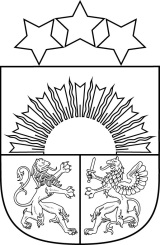 L A T V I J A S    R E P U B L I K AZEMGALES PLĀNOŠANAS REĢIONSKatoļu iela 2b, Jelgava, LV-3001, reģ. Nr. 90002182529, tālr. (371) 63027549, fakss 63084949; e-pasts: zpr@zpr.gov.lv ATTĪSTĪBAS PADOMESLĒMUMS Salas novads, Sala      17.12.2019.		Nr.137. , Prot. Nr.30.                                                                               	Par grozījumiem ZPR 2019. gada budžetāLai nodrošinātu Zemgales plānošanas reģiona darbību un apstiprināto Zemgales plānošanas dokumentu izpildi, pamatojoties uz Zemgales plānošanas reģiona nolikumu, Zemgales plānošanas reģiona Attīstības padome n o l e m j :Palielināt ZPR 2019. gada budžetu ieņēmumus par 11 663,00 EUR (vienpadsmit tūkstoši seši simti sešdesmit trīs euro).Palielināt ZPR 2019. gada budžeta izdevumus par 11 663,00 EUR (vienpadsmit tūkstoši seši simti sešdesmit trīs euro).Uzdot ZPR grāmatvedībai precizēt ZPR 2019. gada budžeta ieņēmumus:ieņēmumus palielināt par 7 125 EUR projektam #R073 „Pārrobežu sadarbība pārejai uz videi draudzīgu autonomo pirmās/pēdējās jūdzes sabiedrisko transportu  (SOHJOA BALTIC)” (Vadošā partnera atmaksa);ieņēmumus palielināt par 10 000 EUR projektam PGI05271 „Eiropas bioloģiskās daudzveidības aizsardzība no invazīvām svešzemju sugām (INVALIS)” (VARAM finansējums projekta īstenošanai);ieņēmumus palielināt par 17 769 EUR projektam LLI-291 „Zaļās infrastruktūras uzlabošana zemieņu upju / ENGRAVE“ (VARAM finansējums projekta īstenošanai);ieņēmumus palielināt par 12 EUR Pasažieru komercpārvadājumu ar taksometriem licences kartiņas izsniegšanai;ieņēmumus palielināt par 16 757 EUR projektam ERASMUS+ Nr. 2019-1-SE01-KA202-060416, Care Skill Escalator/ CASE (Vadošā partnera finansējums projekta īstenošanai’);ieņēmumus samazināt par 40 000 EUR prioritārajam pasākumam 2019.-2021. gadam “Diasporas likuma normu īstenošanai (Atbalsta pasākums remigrācijas veicināšanai “Reģionālās remigrācijas koordinators”) (neizlietotais finansējums -granta atlikums).Uzdot ZPR grāmatvedībai precizēt ZPR 2019. gada budžeta izdevumus:izdevumus palielināt par 7 125 EUR projektam #R073 „Pārrobežu sadarbība pārejai uz videi draudzīgu autonomo pirmās/pēdējās jūdzes sabiedrisko transportu  (SOHJOA BALTIC)” un sadalīt pa izdevumu KK saskaņā ar budžetu;izdevumus palielināt par 10 000 EUR projektam PGI05271 „Eiropas bioloģiskās daudzveidības aizsardzība no invazīvām svešzemju sugām (INVALIS)” un sadalīt pa izdevumu KK saskaņā ar budžetu;izdevumus palielināt par 17 769 EUR projektam LLI-291 „Zaļās infrastruktūras uzlabošana zemieņu upju / ENGRAVE“ un sadalīt pa izdevumu KK saskaņā ar budžetu;izdevumus palielināt par 12 EUR Pasažieru komercpārvadājumu ar taksometriem licences kartiņas izsniegšanai un sadalīt pa izdevumu KK saskaņā ar budžetu;izdevumus palielināt par 16 757 EUR projektam ERASMUS+ Nr. 2019-1-SE01-KA202-060416, Care Skill Escalator/ CASE un sadalīt pa izdevumu KK saskaņā ar budžetu;izdevumus samazināt par 40 000 EUR prioritārajam pasākumam 2019.-2021. gadam “Diasporas likuma normu īstenošanai (Atbalsta pasākums remigrācijas veicināšanai “Reģionālās remigrācijas koordinators”);Kontroli par izpildi uzdot Zemgales plānošanas reģiona izpilddirektoram Valdim Veipam.Padomes priekšsēdētājs					A.OKMANISIzsūtīt: lietā.